A. Choose and write.1. You (am / are) ________________ singers. 2. I see a bird. (A / The) ___________________ bird is in the bird cage. 3. He has (some / a) ______________________ cookies. 4. (Who / Whose) _____________________ socks are they? 5. A car is (big / bigger)__________________ than a bike.   B. Circle the correct answer. 6. There is       ice.                  a               some                any         7. That is _______________ bag. John            Johns               John’s         8. You ____________ a nurse.               don’t            aren’t               isn’t         9. The woman is ____________ than the man. taller            tallest              tall10. My __________________ are small foot             feet                feets   C. Look at the pictures and write. D. Circle the mistakes and correct them. ex. My dad is tall than my mother. ________tall - taller___________16. I see four child. ___________________________________17. Jina and Becca have a French fries. ________________________18. Where are the car? ________________________19. Africa is hot than Korea. _____________________20. John and Tom isn’t taxi drivers. _________________________E. Write the words in right order.21. soccer player/Are/a/you/? ______________________________________________ 22. is/diary/it/Whose/? _________________________________________________ 23. have/ Paul/Sam/and/water/some/. __________________________________________24. are/The/under/cats/stool/the/. ____________________________________________ 25. is/a turtle/A train/than/faster/. _________________________________________ A. Choose and write.1. Are they (nurse / nurses) ________________________?2. (Do / Does) ________________________ she study Math? 3. Is Paul (swimming / swim) ______________________ now? 4. (Whose / Who) __________________________ is singing? 5. (They / There) _________________________ isn’t any milk. B. Circle the correct answer. 6. Turtles           run fast.                 doesn’t        aren’t         can’t          7. Cats          climb trees. can           are           does 8.       _____    the window.                Not open     Don’t open    Doesn’t open  9. Max is _________________ than me. tall           taller         tallest 10.           is your dad doing?  Who         What         Whose 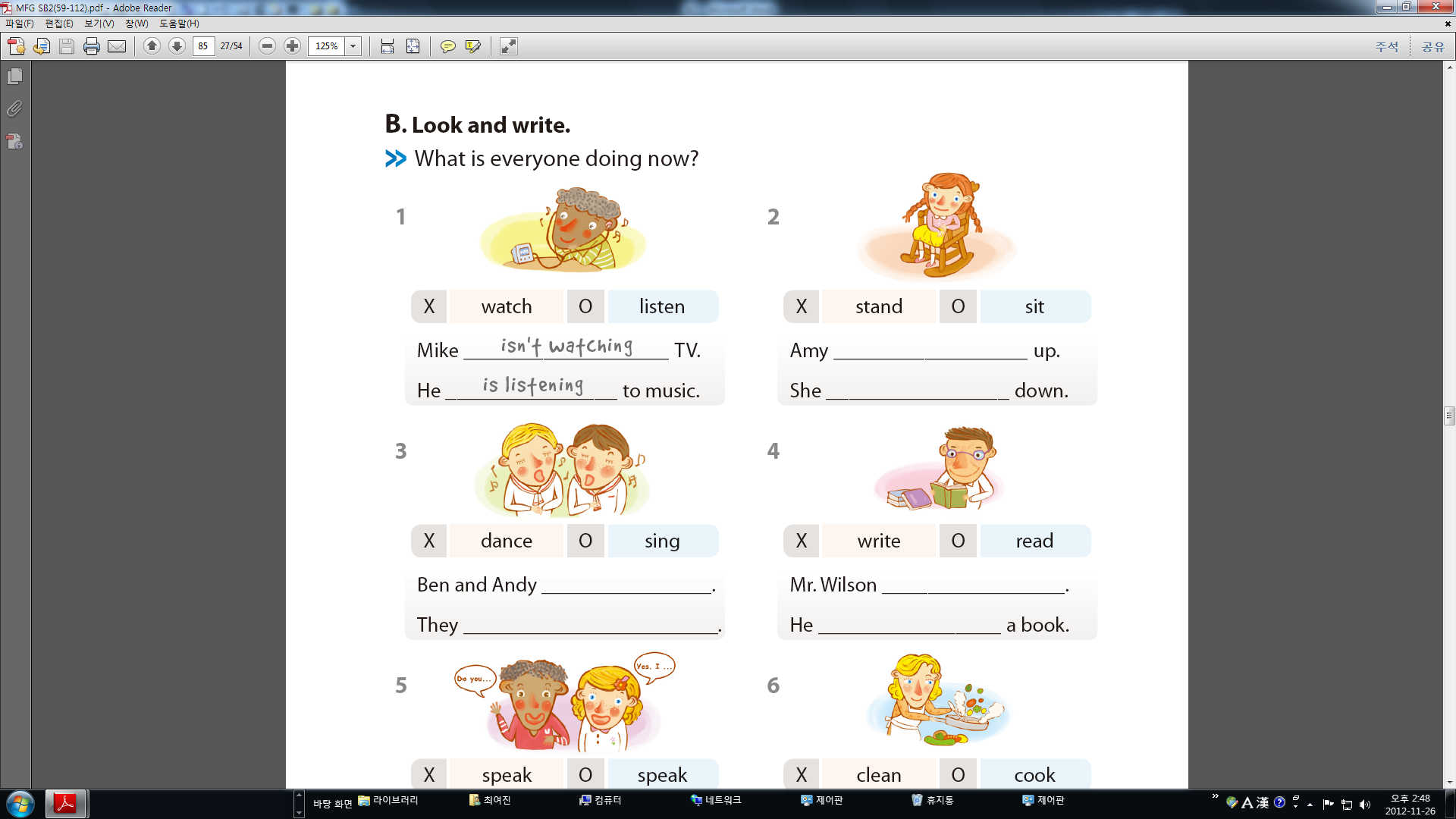 C. Look at the pictures and write. D. Circle the mistakes and correct them. ex. He aren’t eating now. _________aren’t - isn’t____________16. Amy have many friends at school.  _________________________________17. This is my book. That is my Janes book. ______________________________18. My mom don’t drink coffee. ____________________________19. I see four juice under the table. ___________________________20. Can I come in? Yes, you do. ____________________________E. Write the words in right order.21. A car/more/a bike/expensive/is/than/. ______________________________________22. cleaning/Who/floor/is/the/? _________________________________________________23. hallway/run/Don’t/the/in/. _________________________________________________24. goes/school/to/She/. ______________________________________________25. these/are/What/? _____________________________________________My First Grammar 2(Midterm Exam)Answer KeyGuidelineMy First Grammar 2(Final Exam)Answer KeyGuidelineClass : My First Grammar 2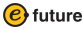 Name :     Midterm Exam (Units 1 ~ 3)Score :        / 10011. What are they? They are __________________.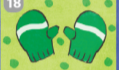 12. What are they? They are ______________________. 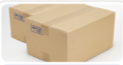 13. How big is the gorilla?It is __________________ than the rabbits. 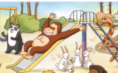 14. Where is the gorilla? The gorilla is ______________ the slide. 15. What does Sam have? Sam has ________ hot dog.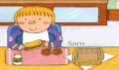 Class : My First Grammar 2Name :     Final Exam (Units 1 ~ 6)Score :        / 10011. Are they tigers?  _______, ___________ ________________.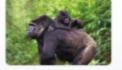 12. What’s the baby doing? The baby _____ __________________.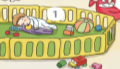 13. What are they? They ________ _____________________.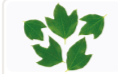 14. Every evening, what does the girl do? She ______________.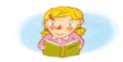 15. What is she doing? She __________ ________________.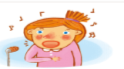 1U1_L16U2_L111U1_L416U2_L121U1_L22U2_L47U1_L312U2_L117U2_L322U1_L43U2_L38U1_L113U3_L318U3_L123U2_L34U2_L39U3_L314U3_L119U3_L324U2_L45U3_L310U2_L115U2_L320U1_L125U3_L31U2_L16U4_L311U1_L216U4_L221U3_L32U4_L27U6_L212U5L117U1_L322U5_L13U5_L28U6_L313U2_L118U5_L223U6_L44U5_L49U3_L414U4_L119U2_L224U4_L25U6_L110U5_L415U5_L420U6_L225U2_L4